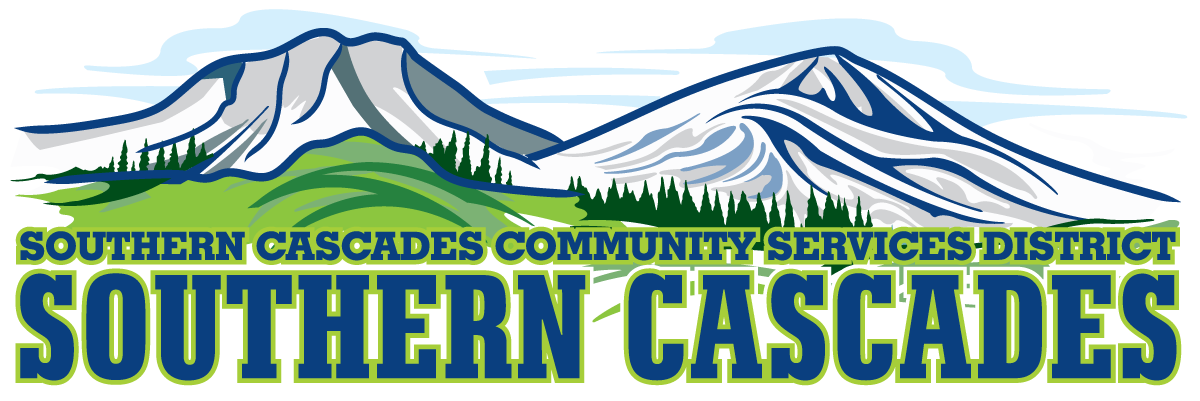 Conference RoomSouthern Cascades Operations BaseTraining and Conference Center205 Ash Valley Road, Adin, CA 96006June 10, 2019 5:30 pmBOARD MEETINGAGENDA Call to OrderPledge of AllegianceMoment of Silence  and Request for Adjournment in Memory of EMT Emily GriffinDeletions/Additions and Approval of Agenda5.0 Public Comment:  This is the time set aside for citizens to address the Board on matters on the consent agenda and matters not otherwise on the agenda.  Comments should be limited to matters within the jurisdiction of the Board.  If your comment concerns an item shown on the agenda.  Please address the Board after that item is open for public comment. By law, the Board cannot take action on matters that are not on the agenda.  The chair reserves the right to limit the duration of each speaker to three minutes.  The speaker may not cede their time.   Agenda items with times listed will be considered at that time.  All other items will be considered as listed on the agenda or as deemed necessary by the Chairperson.6.0	Correspondence7.0  	CFO Report		May, 2019 Financials8.0 	Consideration / Action  8.1   Approve District Manager to sign agreement for Purchase Card with 	Tri Counties Bank.  Delegated Authorities will be the Following:	Delegated Purchasing Authorities:	Position			Per Purchase		Per Month	District Manager		$ 5,000			$10,000	Program Managers	$ 1,000			$5,000 	Operations Supervisors	$     500			$1,0008.2   Authorize Board Chair Clinton Davis authority to bind the district legally and financially to the laws, regulations and program instructions of Medicare.8.3.   Approve CFO and District Manager recommendation to adopt biweekly pay periods beginning July 1, 2019.  8.4    Approve staff recommendation to use SDRMA for providing Health Insurance Coverage to our full time Employees.  Coverage Options offered would have a two level option with the Gold Plan and Platinum Plan. The District would pay 75 percent for the Employee and 50 percent for dependents of cost of Gold Plan.  The employee would pay the additional cost of the Platinum Plan if they elected the Platinum Plan.For the purposes of Health Care Coverage Employees with an average of 30 or more hours worked per week would be considered full time.   8.5  Authorize Board Chair to attend California Special District Leadership Academy July 7-10 in Napa, California.   Scholarship will be applied for to reimburse the District for Tuition Expenses.8.6  Approve Tentative 2019-2020 Budget. 9.0     	Information / Discussion	9.1   Briefing on Lassen EMCC Meeting on June 4.10.0 	 SEMSA Report11.0 	  District Manager Report12.0   CLOSED SESSION	Conference with Legal Counsel- Initiation of Litigation Government Code Section 54956.9 Number of Cases 1Return to Open Session:   Report of Closed Session13.0      Board Reports14.0      Adjournment  in Memory of Emily Griffin  Parties with a disability as provided by the American Disabilities Act who require special accommodations or aides in order to participate in the public meeting should make the request by calling 530 299 3110 at least 48 hours prior to the meeting. Posted at Southern Cascades Web Site, Operations Base and Training Center Foyer and Adin Post Office Bulletin Board   June 7, 2019.